LIETUVOS RESPUBLIKOS SVEIKATOS APSAUGOS MINISTRASĮSAKYMASDĖL LIETUVOS RESPUBLIKOS SVEIKATOS APSAUGOS MINISTRO2010 M. RUGSĖJO 7 D. ĮSAKYMO NR. V-765 „DĖL LIETUVOS HIGIENOS NORMOS HN 79:2010 „VAIKŲ POILSIO STOVYKLA. BENDRIEJI SVEIKATOS SAUGOS REIKALAVIMAI“ PATVIRTINIMO“ PAKEITIMO2018 m. rugpjūčio 13 d. Nr. V-899Vilnius1. P a k e i č i u Lietuvos higienos normą HN 79:2010 „Vaikų poilsio stovykla. Bendrieji sveikatos saugos reikalavimai“, patvirtintą Lietuvos Respublikos sveikatos apsaugos ministro 2010 m. rugsėjo 7 d. įsakymu Nr. V-765 „Dėl Lietuvos higienos normos HN 79:2010 „Vaikų poilsio stovykla. Bendrieji sveikatos saugos reikalavimai“ patvirtinimo“:1.1. Pripažįstu netekusiu galios 4.7 papunktį.1.2. Pakeičiu 56 punktą ir jį išdėstau taip:„56. Stovyklos vadovas turi užtikrinti, kad vaikai iki 18 metų stovykloje dalyvautų tik sutartyje dėl stovyklos paslaugų teikimo numačius prievolę tėvams (globėjams, rūpintojams) raštu pateikti stovyklos vadovo įgaliotam asmeniui informaciją apie vaiko profilaktinio sveikatos tikrinimo išvadas, jeigu gydytojo sprendimu, vaiko dalyvavimas stovyklos organizuojamose veiklose gali turėti įtakos jo sveikatai.“2. N u s t a t a u, kad šis įsakymas įsigalioja 2018 m. rugsėjo 1 d.Susisiekimo ministras, pavaduojantis sveikatos apsaugos ministrą					           Rokas Masiulis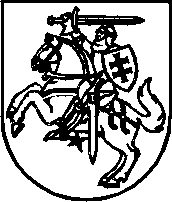 